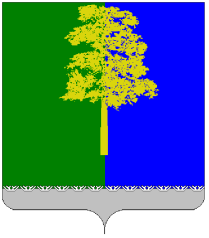 Муниципальное образование Кондинский районХанты-Мансийского автономного округа – ЮгрыАДМИНИСТРАЦИЯ КОНДИНСКОГО РАЙОНАУПРАВЛЕНИЕ ОБРАЗОВАНИЯ

ПРИКАЗ от «26» октября 2023 года                                                                                               № 566пгт. МеждуреченскийОб организации информационной кампании по вопросам организации и проведения государственной итоговой аттестации по образовательным программам основного общего и среднего общего образования в2023 – 2024 учебном году, в дополнительном (сентябрьском) периоде 2024 года Во исполнение приказа Департамента образования и молодежной политики №10-П-2653 от 24.10.2023 «Об организации информирования участников образовательного процесса, выпускников прошлых лет и общественности по вопросам организации проведения государственной итоговой аттестации по образовательным программам основного общего и среднего общего образования, единого государственного экзамена на территории Ханты-Мансийского автономного округа – Югры в 2023/2024 учебном году, дополнительном (сентябрьском) периоде 2024 года» (далее - приказ ДОиН), приказываю:Утвердить:1.1. Список номеров «горячей линии» на период подготовки и проведения государственной итоговой аттестации по образовательным программам основного общего и среднего общего образования (далее – ГИА) в 2023 – 2024 учебном году,  в дополнительном (сентябрьском) периоде 2024 года (приложение 1).1.2. План работы по информированию участников образовательного процесса, выпускников прошлых лет и общественности по вопросам организации и проведения итогового собеседования по русскому языку, итогового сочинения (изложения), государственной итоговой аттестации по образовательным программам основного общего и среднего общего образования, в том числе через средства массовой информации в 2023 – 2024 учебном году, в дополнительном (сентябрьском) периоде 2024 года (далее – План) (приложение 2).Установить режим работы телефонов «горячей линии» с 08.30 часов до 12.00 часов, с 13.30 часов до 17.00 часов с понедельника по пятницу, за исключением нерабочих и праздничных дней.Отделу информационно – правового обеспечения управления образования администрации Кондинского района (Н.М. Иконникова) обеспечить:3.1. Организацию работы телефонов «горячей линии» на период подготовки и проведения государственной итоговой аттестации по программам основного общего и среднего общего образования.3.2. Исполнение Плана, утвержденного пунктом 1.2 настоящего приказа.3.3. Размещение актуальной информации на официальном сайте Управления образования администрации Кондинского района (далее – Управление образования) «Образование Конды», посвященной вопросам организации и проведения итогового сочинения (изложения), итогового собеседования по русскому языку, ГИА на территории Кондинского района в 2023 – 2024 учебном году,  в дополнительном (сентябрьском) периоде 2024 года.3.4. Организацию встреч (родительских собраний)  специалистов Управления образования  с участниками образовательного процесса, выпускниками прошлых лет по вопросам организации и проведения итогового сочинения (изложения), итогового собеседования по русскому языку, ГИА в 2023-2024 учебному году, дополнительном (сентябрьском) периоде 2024 года (по отдельному графику).3.5. Размещение информации о телефонах «горячей линии» в Ханты – Мансийском автономном округе – Югре, в Кондинском районе на официальном сайте Управления образования.3.6. Контроль за актуальностью информации о телефонах региональной и муниципальной «горячей линии», «горячей линии» образовательной организации, размещенных на официальных  сайтах  Управления образования и общеобразовательных организаций.3.7. Направление в общеобразовательные организации Кондинского района  приказа ДОиН.4. МКУ «ЦОФР ОУ Кондинского района» (В.А. Никифоров) обеспечить размещение информации о телефонах «горячей линии» в Ханты – Мансийском автономном округе – Югре, в Кондинском районе, Плана на официальном сайте Управления образования «Образование Конды».5. Руководителям общеобразовательных организаций Кондинского района:5.1. Довести до сведения участников образовательного процесса, в том числе выпускников 9-х, 11(12)–х классов общеобразовательных организаций, родителей (законных представителей), общественности информацию об организации работы «горячей линии» в Ханты – Мансийском автономном округе – Югре, в Кондинском районе.5.2. Разработать план мероприятий по информированию участников образовательного процесса, выпускников прошлых лет, общественности по вопросам организации и проведения итогового сочинения (изложения), итогового собеседования по русскому языку, ГИА, в том числе через средства массовой информации в 2023-2024 учебному году, дополнительном (сентябрьском) периоде 2024 года.5.3. Организовать работу по проведению встреч (родительских собраний) с участниками образовательного процесса по вопросам организации и проведения итогового сочинения (изложения), итогового собеседования по русскому языку, ГИА в 2023-2024 учебному году, дополнительном (сентябрьском) периоде 2024 года.5.4. Обеспечить ведение разделов на официальных сайтах общеобразовательных организаций с размещением актуальной информации, предусматривающей освещение порядка проведения итогового сочинения (изложения), итогового собеседования по русскому языку, ГИА в 2023-2024 учебному году, дополнительном (сентябрьском) периоде 2024 года.6. Контроль исполнения настоящего приказа возложить на заместителя начальника управления образования М.А. Козлову.Исполняющий обязанностиначальника управления образования                                                       М.А. Козлова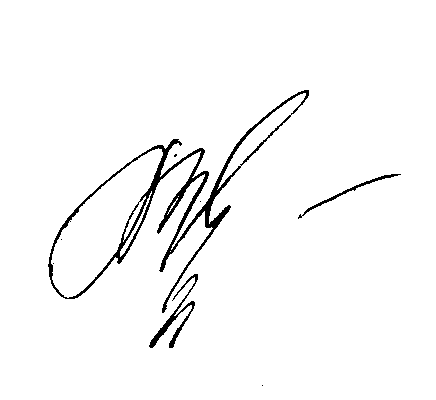 Приложение 1 к приказу управления образованияадминистрации Кондинского районаот 26 октября 2023  № 566Список номеров «горячей линии» на период подготовки и проведения государственной итоговой аттестации по образовательным программам основного общего и среднего общего образования в 2023 – 2024 учебном году, дополнительном (сентябрьском) периоде 2024 г.Приложение 2 к приказу управления образованияадминистрации Кондинского районаот 26 октября 2023  № 566План работы по информированию участников образовательного процесса, выпускников прошлых лет и общественности по вопросам организации и проведения государственной итоговой аттестации по образовательным программам основного общего и среднего общего образования, в том числе через средства массовой информации в 2023 – 2024 учебном году, дополнительном (сентябрьском) периоде 2024 г.№ п/пФ.И.О. ответственного ДолжностьКурируемые вопросыТелефон 1.Козлова Маргарита АркадьевнаЗаместитель начальника управления образования, муниципальный координатор по обеспечению проведения государственной итоговой аттестации по образовательным программам среднего общего и основного общего образованияОрганизация и проведение итогового сочинения (изложения) по русскому языку.Обеспечение проведения государственной итоговой аттестации по образовательным программам среднего общего образования8 (34677) 414522.Иконникова Наталья МихайловнаНачальник отдела организационно – правового обеспеченияОрганизация и проведение итогового собеседования по русскому языку.Обеспечение проведения государственной итоговой аттестации по образовательным программам основного общего8 (34677) 414523.Ягалович Ольга ВикентьевнаСпециалист – эксперт отдела организационно – правового обеспеченияОрганизация и проведение итогового сочинения (изложения) по русскому языку.Обеспечение проведения государственной итоговой аттестации по образовательным программам среднего общего образования8 (34677) 414524.Беломоина Марина МихайловнаСпециалист - эксперт отдела организационно – правового обеспеченияОрганизация и проведение итогового собеседования по русскому языку.Обеспечение проведения государственной итоговой аттестации по образовательным программам основного общего образования8 (34677) 41452№ п/пОсновное содержание (освещаемый вопрос)Сроки проведенияФорма проведения мероприятияКатегория участников1.Совещания, в том числе инструктивные о порядке проведения итогового сочинения (изложения), итогового собеседования по русскому языку, государственной итоговой аттестации по образовательным программам основного общего и среднего общего образованияноябрь 2023 – май 2024онлайн, в режиме селекторных совещанийМуниципальные координаторы организации и проведения государственной итоговой аттестации, специалисты отдела организационно – правового обеспечения, руководители общеобразовательных организаций, лица, привлекаемые к проведению итоговой аттестации по образовательным  программам основного общего и среднего общего образования2.Родительские собрания, встречи, иные формы просветительской работы на уровне общеобразовательных организаций октябрь 2023 – май 2024онлайнРуководители общеобразовательных организаций, лица, привлекаемые к проведению итоговой аттестации по образовательным  программам основного общего и среднего общего образования3.Встречи специалистов управления образования с родительской, ученической, педагогической общественностью октябрь - декабрь 2024 г.онлайнСпециалисты управления образования, руководители общеобразовательных организаций, участники образовательного процесса, в том числе: родительская, ученическая, педагогическая общественность, выпускники прошлых лет4.Тиражирование информационной продукцииоктябрь 2023 – май 2024Распространение и размещение буклетов, плакатов, памяток по вопросам государственной итоговой аттестации обучающихся на информационных стендахОбучающиеся, их родители (законные представители), выпускники прошлых лет, руководители общеобразовательных организаций5.Информационная кампания проведения государственной итоговой аттестации  обучающихся, осваивающих образовательные программы среднего общего образованияфевраль - март 2024Участие в демонстрационном экзамене по одному из учебных предметовРуководители общеобразовательных организаций, представители родительской общественности, средств массовой информации6.Межведомственное взаимодействие муниципальных органов исполнительной власти, участвующих в организации и проведении государственной итоговой аттестации по образовательным программам основного общего и среднего общего образованиямарт – май 2024Заседание рабочей группы по обеспечению и проведению государственной итоговой аттестации обучающихся, освоивших образовательные программы основного общего и среднего общего образования  при заместителе главы Кондинского районаПредставители отдела УМВД России, ГУ МЧС России, БУ ХМАО – Югры «Кондинская районная больница», ПАО «Ростелеком»7.Информирование граждан о порядке и сроках проведения государственной итоговой аттестации по образовательным программам основного общего и среднего общего образованияноябрь 2023 – май 2024Информирование через средства массовой информации: печатные издания («газета «Кондинский вестник»), телевидение, размещение информации на официальном сайте Специалисты отдела организационно – правового обеспечения8.Консультирование по вопросам организации итогового сочинения (изложения), итогового собеседования по русскому языку, государственной итоговой аттестации по образовательным программам основного общего и среднего общего образованияноябрь 2023 – май 2024Работа телефона «горячей линии»Все участники образовательного процесса (родители (законные представители), выпускники, педагоги), выпускники прошлых лет9Наполнение информацией по вопросам ГИА разделов официальных сайтов управления образования, общеобразовательных организаций ноябрь 2023 – май 2024Размещение информации о порядке проведения ГИА, в том числе предусмотренной  Порядками проведения ГИА-9,  ГИА-11Специалисты отдела организационно – правового обеспечения, образовательные организации 